Liga Superior Femenina de Fútbol de Puerto Rico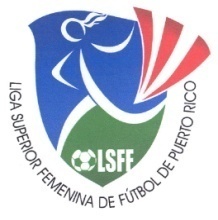 San Patricio Meadows C-21, San Juan, PR 00920LISTA DE CONTACTOS“Categoría Superior”
TORNEO DE CLAUSURA 2010 “Cuerpo de Administración”Sitio Web:  www.ballcharts.com/lsffnprCLUBDELEGADO O REPRESENTANTETEL.E-MAILConquistadoras GuaynaboSra. Diane MaldonadoSrta. Cynthia TorresSr. Fernando Nuñez787-637-8114787-346-4953787-413-1335dianelicalzi@hotmail.comcynthia_710@yahoo.com fannunez@gmail.com dianelicalzi@hotmail.comcynthia_710@yahoo.com fannunez@gmail.com CBF GuayamaSr. Carlos Aponte787-646-2472charlese49@hotmail.comapontearche@gmail.comclubbalompiefemeninoguayama@gmail.com charlese49@hotmail.comapontearche@gmail.comclubbalompiefemeninoguayama@gmail.com San LorenzoSr. Rafael Martínez787-612-9316rafael.martinez9@upr.edu rafael.martinez9@upr.edu Huracán ManatíSr. Francisco OroscoSr. Juan C. Puig787-717-4270huracanfutbolclub@hotmail.compuigjc@gmail.com huracanfutbolclub@hotmail.compuigjc@gmail.com Academia QuintanaSr. Luciano LlamasSra. Alma Iris ValentínSr. Benjamín Rivera787-399-1766787-579-2754787-359-5141llamassoccer@gmail.com almiris@hotmail.com llamassoccer@gmail.com almiris@hotmail.com PRHPSASr. Raúl ALbors787-531-1393raulalbors@hotmail.comraulalbors@hotmail.comTornados HumacaoSr. Pedro Hernández787-614-6988pedrohernandez17@hotmail.compedrohernandez17@hotmail.comAguilas de AñascoSra. Nilsa LaraSra. Sandy Rios787-519-7762787-640-9825nilsalara@hotmail.comrioss@caribe.netnilsalara@hotmail.comrioss@caribe.netFUNCIONNOMBRETEL.E-MAILE-MAILPRESIDENTASrta. Marilys Acosta787-529-8575787-529-8575marilys@onelinkpr.netmarilys@onelinkpr.netVICE-PRESIDENTESECRETARIA/REGISTRADORAProf. Karla Pérez787-403-0816787-403-0816karlaperez17@hotmail.comkarlaperez17@hotmail.comSUB-SECRETARIA/REGISTRADORASra. Rosa Pastrana787-529-8010787-529-8010rosa.sachenka@gmail.comrosa.sachenka@gmail.comTESOREROSr. Raúl ALbors787-531-1393787-531-1393raulalbors@hotmail.comraulalbors@hotmail.comCOMISION DE COMPETICIÓNProf. José “Cukito” Martínez(Director de Competición)Lic. Dennis B. Parces(Asesor Legal)Srta. Anita Rabell(Asesora General )787-410-3456787-399-5422787-356-5005787-410-3456787-399-5422787-356-5005kenntchrist@msn.comdparces@hotmail.comanitarabell@gmail.comkenntchrist@msn.comdparces@hotmail.comanitarabell@gmail.comCOMISION DE ARBITRAJESr. Wlifredo DíazSr. Sr. Radamés Cintrón787-504-7123787-219-6654787-504-7123787-219-6654bugaboo_6751@hotmail.comrada_8283@hotmail.combugaboo_6751@hotmail.comrada_8283@hotmail.com